PREDSEDA NÁRODNEJ RADY SLOVENSKEJ REPUBLIKYČíslo: 1483/2004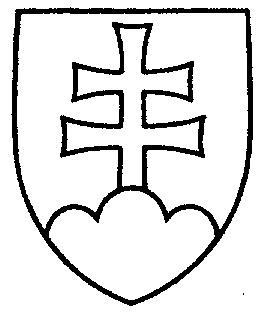 909ROZHODNUTIEPREDSEDU NÁRODNEJ RADY SLOVENSKEJ REPUBLIKYz 1. októbra 2004o návrhu pridelenia návrhu zákona, podaného skupinou poslancov Národnej rady Slovenskej republiky na prerokovanie výborom Národnej rady Slovenskej republiky	A. k o n š t a t u j e m, že	skupina poslancov Národnej rady Slovenskej republiky podala návrh na vydanie ústavného zákona, ktorým sa mení a dopĺňa ústavný zákon č. 357/2004 Z. z. o ochrane verejného záujmu pri výkone funkcií verejných funkcionárov  (tlač 896), doručený 1. októbra 2004, ktorý som podľa § 70 ods. 2 zákona Národnej rady Slovenskej republiky 
č. 350/1996 Z. z. o rokovacom poriadku Národnej rady Slovenskej republiky v znení neskorších predpisov zaslal vláde Slovenskej republiky so žiadosťou o zaujatie stanoviska 
v lehote do 30 dní;	B. n a v r h u j e m	Národnej rade Slovenskej republiky	1. p r i d e l i ť	návrh skupiny poslancov Národnej rady Slovenskej republiky na vydanie ústavného zákona,  ktorým sa mení a dopĺňa ústavný zákon č. 357/2004 Z. z. o ochrane verejného záujmu pri výkone funkcií verejných funkcionárov (tlač 896) 	na prerokovanie	Ústavnoprávnemu výboru Národnej rady Slovenskej republiky	Výboru Národnej rady Slovenskej republiky pre verejnú správuVýboru Národnej rady Slovenskej republiky pre vzdelanie, vedu, šport a mládež, kultúru a médiá 	Výboru Národnej rady Slovenskej republiky pre ľudské práva, národnosti a postavenie žien aVýboru Národnej rady Slovenskej republiky pre nezlučiteľnosť funkcií;PREDSEDA NÁRODNEJ RADY SLOVENSKEJ REPUBLIKY- 2 -	2. u r č i ť 	a) k poslaneckému návrhu ústavného zákona ako gestorský Ústavnoprávny výbor Národnej rady Slovenskej republiky,	b) lehotu na prerokovanie poslaneckého návrhu ústavného zákona v druhom čítaní vo výboroch do 24. novembra 2004 a v gestorskom výbore do 25. novembra 2004.Pavol   H r u š o v s k ý   v. r.